Belgium-Vietnam Research and TechnologyCooperation CALL FOR RESEARCHPROPOSALS 2018 'CLIMDIS'Check list 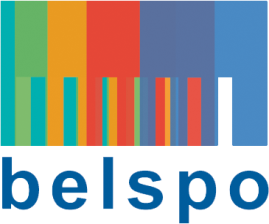 Eligibility of proposals for Belgian partnersPlease check at the submission of your proposal if it fulfils all the eligibility criteria; BELSPO's evaluation process starts with the check of the list. The coordinators from whom the proposal(s) are not eligible are informed by BELSPO.The eligibility of proposals is evaluated on the basis of the information given by the applicants in the submission dossier.List of criteria Each proposal is checked (up)on the following criteria. Only proposals fulfilling ALL the criteria are evaluated. The submission dossier is received , in English, at latest on 24th May 2018, at 15hThe submission dossier is transmitted at Belgian side (BELSPO) and at the Vietnamese side (MOST), signed by both coordinatorsThe network consists of at least 1 Belgian participant from a university or a public scientific institution or a non-profit research centerThe dossier addressed to BELSPO includes the 2 requested correctly filled in forms (English form  + form regarding the budget in Dutch or French) The submission dossier is provided by electronic version (in Word en in Pdf)In case that an optional partner participates in the project, the letter mentioning the funding by a funding source different from MOST or BELSPO is to be included in the submission dossierThe proposal complies with the rules described under the title 'budget' of the submission dossierThe budget contribution requested to BELSPO does not exceed  125.000 EURDe duration of the proposed project is maximum 3 years